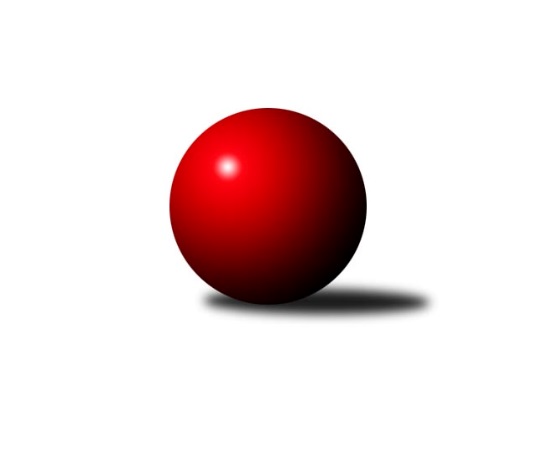 Č.6Ročník 2021/2022	23.10.2021Nejlepšího výkonu v tomto kole: 3186 dosáhlo družstvo: TJ Sokol Kdyně BPřebor Plzeňského kraje 2021/2022Výsledky 6. kolaSouhrnný přehled výsledků:TJ Sokol Pec pod Čerchovem	- TJ Sokol Zahořany	1:7	2283:2436	8.5:15.5	22.10.TJ Sokol Újezd sv. Kříže	- TJ Slavoj Plzeň B	2:6	2470:2525	9.0:15.0	23.10.TJ Sokol Díly A	- TJ Havlovice B	8:0	2665:2464	18.0:6.0	23.10.TJ Sokol Kdyně B	- TJ Dobřany B	6:2	3186:3028	14.0:10.0	23.10.SK Škoda VS Plzeň B	- TJ Sokol Plzeň V B	4:4	3006:2933	13.0:11.0	23.10.Tabulka družstev:	1.	TJ Sokol Zahořany	6	5	1	0	36.0 : 12.0 	84.0 : 60.0 	 2679	11	2.	TJ Sokol Kdyně B	6	4	1	1	29.0 : 19.0 	75.5 : 68.5 	 2778	9	3.	TJ Sokol Újezd sv. Kříže	5	4	0	1	27.0 : 13.0 	65.5 : 54.5 	 2782	8	4.	SK Škoda VS Plzeň B	6	3	2	1	27.0 : 21.0 	74.0 : 70.0 	 2804	8	5.	TJ Slavoj Plzeň B	5	3	1	1	26.0 : 14.0 	71.5 : 48.5 	 2899	7	6.	TJ Sokol Díly A	5	2	0	3	21.0 : 19.0 	67.0 : 53.0 	 2781	4	7.	TJ Sokol Plzeň V A	5	2	0	3	17.0 : 23.0 	56.0 : 64.0 	 2665	4	8.	TJ Dobřany B	6	2	0	4	19.0 : 29.0 	65.5 : 78.5 	 2837	4	9.	TJ Sokol Plzeň V B	5	1	1	3	18.0 : 22.0 	58.5 : 61.5 	 2729	3	10.	TJ Havlovice B	5	1	0	4	14.0 : 26.0 	54.0 : 66.0 	 2330	2	11.	TJ Sokol Pec pod Čerchovem	6	0	0	6	6.0 : 42.0 	48.5 : 95.5 	 2404	0Podrobné výsledky kola:	 TJ Sokol Pec pod Čerchovem	2283	1:7	2436	TJ Sokol Zahořany	Ivan Böhm	124 	 44 	 151 	70	389 	 2:2 	 414 	 149	62 	 149	54	Tomáš Benda	Pavel Kalous	129 	 51 	 144 	60	384 	 1.5:2.5 	 373 	 133	52 	 128	60	Petra Vařechová	Lenka Psutková	138 	 63 	 143 	54	398 	 3:1 	 374 	 145	52 	 141	36	Jitka Kutilová	Karolína Janková	129 	 44 	 141 	33	347 	 1:3 	 408 	 140	53 	 137	78	Jiří Havlovic	Jiřina Hrušková	123 	 48 	 115 	63	349 	 0:4 	 456 	 165	63 	 142	86	Radek Kutil	Petr Špaček	147 	 81 	 135 	53	416 	 1:3 	 411 	 151	63 	 136	61	David Grösslrozhodčí: Jan KapicNejlepší výkon utkání: 456 - Radek Kutil	 TJ Sokol Újezd sv. Kříže	2470	2:6	2525	TJ Slavoj Plzeň B	Tomáš Kamínek	142 	 60 	 153 	52	407 	 3:1 	 386 	 124	44 	 147	71	Václav Hranáč	Petr Šabek	156 	 63 	 146 	69	434 	 1:3 	 447 	 159	69 	 165	54	David Vincze	Miroslav Pivoňka	138 	 81 	 155 	61	435 	 2:2 	 423 	 139	61 	 143	80	Roman Drugda	Oldřich Jankovský	153 	 44 	 142 	69	408 	 1:3 	 416 	 140	54 	 151	71	František Bürger	Věra Horvátová	131 	 35 	 136 	71	373 	 1:3 	 417 	 158	61 	 137	61	Jan Pešek	Jaroslav Dufek	145 	 71 	 138 	59	413 	 1:3 	 436 	 151	61 	 146	78	Jakub Kováříkrozhodčí: Miroslav PivoňkaNejlepší výkon utkání: 447 - David Vincze	 TJ Sokol Díly A	2665	8:0	2464	TJ Havlovice B	Dana Kapicová	139 	 70 	 157 	53	419 	 3:1 	 384 	 141	63 	 137	43	Jiří Pivoňka st.	Jaromír Byrtus	142 	 54 	 168 	87	451 	 3:1 	 453 	 134	98 	 142	79	Martin Šubrt	Karel Řezníček	135 	 87 	 158 	99	479 	 3:1 	 409 	 158	49 	 148	54	Josef Nedoma	Jan Dufek	133 	 62 	 154 	63	412 	 3:1 	 379 	 145	52 	 138	44	Jiří Pivoňka ml.	Jaroslav Jílek	144 	 51 	 171 	70	436 	 3:1 	 399 	 143	70 	 138	48	Gabriela Bartoňová	Jiří Jílek	144 	 80 	 169 	75	468 	 3:1 	 440 	 167	63 	 139	71	Miroslav Lukášrozhodčí: Jaroslav JílekNejlepší výkon utkání: 479 - Karel Řezníček	 TJ Sokol Kdyně B	3186	6:2	3028	TJ Dobřany B	Václav Kuželík	120 	 133 	 130 	135	518 	 4:0 	 440 	 114	102 	 105	119	Otto Sloup	Jiří Dohnal	123 	 154 	 117 	148	542 	 2:2 	 497 	 126	119 	 129	123	Jan Kučera	Jaroslav Löffelmann	153 	 137 	 145 	131	566 	 3:1 	 507 	 125	142 	 121	119	Marek Eisman	Jan Lommer	136 	 118 	 105 	120	479 	 1:3 	 507 	 147	124 	 125	111	Jiří Baloun	Jana Pytlíková	145 	 139 	 126 	108	518 	 1:3 	 561 	 135	160 	 151	115	Luboš Špís	Jiří Götz	141 	 152 	 140 	130	563 	 3:1 	 516 	 140	110 	 132	134	Jakub Solfronkrozhodčí: Jiří GötzNejlepší výkon utkání: 566 - Jaroslav Löffelmann	 SK Škoda VS Plzeň B	3006	4:4	2933	TJ Sokol Plzeň V B	Michal Müller	114 	 132 	 114 	115	475 	 1:3 	 550 	 143	129 	 149	129	Tomáš Palka	Ladislav Filek	131 	 122 	 134 	128	515 	 4:0 	 430 	 106	104 	 103	117	Karel Ganaj	Ivana Zíková	126 	 125 	 145 	139	535 	 1:3 	 555 	 112	137 	 164	142	Pavel Troch	Miloslav Kolařík	113 	 112 	 127 	113	465 	 2:2 	 472 	 114	111 	 124	123	Jiří Punčochář	Lukáš Jaroš	116 	 137 	 144 	126	523 	 4:0 	 438 	 111	98 	 120	109	Jaroslav Knap	Ljubica Müllerová	123 	 141 	 113 	116	493 	 1:3 	 488 	 128	113 	 126	121	Dominik Králrozhodčí: Karel MajnerNejlepší výkon utkání: 555 - Pavel TrochPořadí jednotlivců:	jméno hráče	družstvo	celkem	plné	dorážka	chyby	poměr kuž.	Maximum	1.	Jiří Tauber 	TJ Sokol Plzeň V A	551.42	367.9	183.5	9.7	3/3	(570)	2.	Pavel Troch 	TJ Sokol Plzeň V B	545.50	374.1	171.4	6.3	4/4	(565.2)	3.	Václav Praštil 	TJ Sokol Újezd sv. Kříže	545.10	371.7	173.4	6.8	2/2	(571)	4.	Jakub Kovářík 	TJ Slavoj Plzeň B	541.57	360.8	180.8	4.4	3/3	(554)	5.	Jaroslav Pejsar 	TJ Sokol Plzeň V A	541.13	361.5	179.6	4.3	3/3	(570)	6.	Luboš Špís 	TJ Dobřany B	540.00	361.4	178.6	5.9	3/3	(561)	7.	Radek Kutil 	TJ Sokol Zahořany	537.85	370.3	167.6	6.4	4/4	(551)	8.	Jiří Jílek 	TJ Sokol Díly A	530.85	355.8	175.1	5.5	4/4	(561.6)	9.	Jiří Zenefels 	TJ Sokol Zahořany	530.27	365.5	164.8	5.3	3/4	(542.4)	10.	Jaroslav Löffelmann 	TJ Sokol Kdyně B	529.49	369.6	159.9	7.8	3/4	(566)	11.	Lukáš Jaroš 	SK Škoda VS Plzeň B	529.43	363.7	165.7	9.1	6/6	(547)	12.	Jan Pešek 	TJ Slavoj Plzeň B	527.97	359.2	168.8	8.1	3/3	(585)	13.	Dominik Král 	TJ Sokol Plzeň V B	526.20	348.0	178.2	4.2	4/4	(584.4)	14.	Petr Šabek 	TJ Sokol Újezd sv. Kříže	524.00	361.8	162.2	12.1	2/2	(558)	15.	Jiří Götz 	TJ Sokol Kdyně B	523.43	365.4	158.1	6.8	3/4	(563)	16.	Miroslav Pivoňka 	TJ Sokol Újezd sv. Kříže	522.00	359.8	162.3	6.7	2/2	(540)	17.	Jiří Benda  ml.	TJ Sokol Zahořany	521.47	354.6	166.9	6.2	3/4	(574.8)	18.	Tomáš Benda 	TJ Sokol Zahořany	521.45	358.3	163.2	6.6	4/4	(589.2)	19.	Tomáš Palka 	TJ Sokol Plzeň V B	521.07	352.8	168.2	5.2	3/4	(550)	20.	Ladislav Filek 	SK Škoda VS Plzeň B	519.93	356.8	163.1	7.9	6/6	(563)	21.	David Grössl 	TJ Sokol Zahořany	518.75	354.3	164.5	8.1	4/4	(557)	22.	Roman Drugda 	TJ Slavoj Plzeň B	517.87	355.8	162.1	6.0	3/3	(564)	23.	Kamila Marčíková 	TJ Slavoj Plzeň B	516.00	359.3	156.8	8.3	2/3	(531)	24.	Ljubica Müllerová 	SK Škoda VS Plzeň B	515.90	356.2	159.7	6.3	6/6	(535.2)	25.	František Bürger 	TJ Slavoj Plzeň B	515.40	360.6	154.8	7.6	3/3	(559)	26.	Jaromír Byrtus 	TJ Sokol Díly A	515.20	346.3	168.9	6.4	3/4	(541.2)	27.	Jana Pytlíková 	TJ Sokol Kdyně B	513.25	356.1	157.2	7.7	4/4	(565)	28.	Ivan Vladař 	TJ Sokol Plzeň V A	508.83	358.5	150.3	9.9	3/3	(549.6)	29.	Josef Nedoma 	TJ Havlovice B	508.40	360.0	148.4	9.2	3/4	(542.4)	30.	Marek Eisman 	TJ Dobřany B	508.20	357.8	150.5	5.9	2/3	(517.2)	31.	Michal Müller 	SK Škoda VS Plzeň B	507.33	347.0	160.4	6.3	6/6	(533)	32.	Jaroslav Dufek 	TJ Sokol Újezd sv. Kříže	505.20	347.5	157.8	7.7	2/2	(543.6)	33.	Oldřich Jankovský 	TJ Sokol Újezd sv. Kříže	504.00	353.0	151.1	10.2	2/2	(529.2)	34.	Jakub Solfronk 	TJ Dobřany B	502.53	338.1	164.4	4.9	3/3	(522)	35.	Jaroslav Jílek 	TJ Sokol Díly A	502.47	357.4	145.1	11.9	3/4	(523.2)	36.	Martin Šubrt 	TJ Havlovice B	502.00	340.6	161.4	5.8	3/4	(543.6)	37.	Jiří Dohnal 	TJ Sokol Kdyně B	501.98	337.6	164.4	8.3	4/4	(548)	38.	Jan Dufek 	TJ Sokol Díly A	501.75	354.0	147.8	11.0	4/4	(539)	39.	Karel Řezníček 	TJ Sokol Díly A	500.80	342.2	158.6	11.4	4/4	(574.8)	40.	Ivana Zíková 	SK Škoda VS Plzeň B	498.73	343.5	155.2	7.1	6/6	(536.4)	41.	Jiří Baloun 	TJ Dobřany B	497.47	355.0	142.5	9.8	3/3	(518.4)	42.	Miroslav Lukáš 	TJ Havlovice B	496.40	342.4	154.0	10.4	3/4	(528)	43.	Václav Kuželík 	TJ Sokol Kdyně B	495.38	348.3	147.1	8.9	4/4	(536)	44.	Jan Lommer 	TJ Sokol Kdyně B	494.85	346.2	148.7	9.2	4/4	(560)	45.	Jiří Šašek 	TJ Sokol Plzeň V A	489.49	345.7	143.8	12.9	3/3	(555)	46.	Jan Kučera 	TJ Dobřany B	487.90	337.4	150.5	13.0	2/3	(497)	47.	Daniel Kočí 	TJ Sokol Díly A	486.65	343.7	143.0	14.4	4/4	(518)	48.	Jiří Punčochář 	TJ Sokol Plzeň V B	484.35	346.9	137.5	13.8	4/4	(507)	49.	Otto Sloup 	TJ Dobřany B	480.73	345.9	134.9	14.5	3/3	(528)	50.	Martin Karkoš 	TJ Sokol Plzeň V A	478.69	339.4	139.3	12.2	3/3	(527)	51.	Ivan Böhm 	TJ Sokol Pec pod Čerchovem	477.45	336.8	140.7	12.5	4/4	(491)	52.	Hana Vosková 	TJ Slavoj Plzeň B	471.25	329.3	142.0	13.3	2/3	(492)	53.	Lenka Psutková 	TJ Sokol Pec pod Čerchovem	469.25	330.5	138.8	13.5	4/4	(510)	54.	Jan Kapic 	TJ Sokol Pec pod Čerchovem	468.40	333.9	134.5	13.1	3/4	(477)	55.	Václav Hranáč 	TJ Slavoj Plzeň B	466.60	315.6	151.0	6.6	2/3	(470)	56.	Petr Špaček 	TJ Sokol Pec pod Čerchovem	466.20	331.0	135.2	14.4	3/4	(499.2)	57.	Václav Šesták 	TJ Dobřany B	466.10	350.0	116.1	18.6	2/3	(502.8)	58.	Jaroslav Knap 	TJ Sokol Plzeň V B	464.13	333.0	131.1	14.5	4/4	(504)	59.	Karel Ganaj 	TJ Sokol Plzeň V B	463.95	345.3	118.7	17.6	4/4	(497)	60.	Gabriela Bartoňová 	TJ Havlovice B	462.30	323.4	138.9	12.9	4/4	(493.2)	61.	Jiří Pivoňka  ml.	TJ Havlovice B	462.20	337.0	125.2	15.4	3/4	(505.2)	62.	Jiří Pivoňka  st.	TJ Havlovice B	461.20	332.0	129.2	12.0	3/4	(506.4)	63.	Jindřich Mašek 	TJ Sokol Plzeň V A	450.70	323.4	127.3	15.1	2/3	(522)	64.	Karolína Janková 	TJ Sokol Pec pod Čerchovem	450.00	327.5	122.5	14.5	3/4	(465.6)	65.	Jiřina Hrušková 	TJ Sokol Pec pod Čerchovem	449.33	320.3	129.1	18.0	3/4	(470.4)	66.	Štěpánka Peštová 	TJ Havlovice B	443.80	325.4	118.4	15.2	3/4	(507.6)	67.	Tomáš Kamínek 	TJ Sokol Újezd sv. Kříže	441.30	312.1	129.3	15.8	2/2	(488.4)		Jana Kotroušová 	TJ Slavoj Plzeň B	538.00	366.0	172.0	11.0	1/3	(538)		David Vincze 	TJ Slavoj Plzeň B	536.40	388.8	147.6	6.0	1/3	(536.4)		Lukáš Pittr 	TJ Sokol Díly A	520.00	366.0	154.0	13.0	1/4	(520)		Karel Konvář 	TJ Sokol Plzeň V B	515.00	360.0	155.0	12.0	1/4	(515)		Martin Krištof 	TJ Dobřany B	513.00	358.0	155.0	11.0	1/3	(513)		Dana Kapicová 	TJ Sokol Díly A	508.80	345.0	163.8	12.6	1/4	(514.8)		Pavel Klik 	TJ Sokol Plzeň V A	507.00	366.5	140.5	11.5	1/3	(524)		Jan Ebelender 	TJ Dobřany B	504.00	355.2	148.8	13.2	1/3	(504)		Karel Uxa 	SK Škoda VS Plzeň B	499.27	355.7	143.6	7.8	3/6	(515)		Marta Kořanová 	TJ Sokol Kdyně B	498.00	346.5	151.5	7.5	1/4	(514)		Iveta Kouříková 	TJ Sokol Díly A	487.20	342.0	145.2	4.8	1/4	(487.2)		Filip Housar 	TJ Sokol Pec pod Čerchovem	484.00	346.0	138.0	15.0	1/4	(484)		Jaroslav Kutil 	TJ Sokol Zahořany	483.20	331.6	151.6	7.9	2/4	(524.4)		Petr Ziegler 	TJ Havlovice B	477.60	324.0	153.6	9.6	1/4	(477.6)		Miloslav Kolařík 	SK Škoda VS Plzeň B	475.00	341.0	134.0	13.5	2/6	(485)		Karel Jindra 	SK Škoda VS Plzeň B	472.80	322.8	150.0	2.4	1/6	(472.8)		Patrik Kolář 	TJ Sokol Plzeň V B	472.80	325.2	147.6	14.4	1/4	(472.8)		Jiří Havlovic 	TJ Sokol Zahořany	469.20	332.4	136.8	8.4	2/4	(489.6)		Jaroslava Löffelmannová 	TJ Sokol Kdyně B	468.00	324.0	144.0	8.4	1/4	(468)		Petra Vařechová 	TJ Sokol Zahořany	459.30	324.9	134.4	12.3	2/4	(495.6)		Pavel Kalous 	TJ Sokol Pec pod Čerchovem	456.00	322.8	133.2	12.6	2/4	(460.8)		Ivana Lukášová 	TJ Havlovice B	454.80	328.8	126.0	9.6	1/4	(454.8)		Jitka Kutilová 	TJ Sokol Zahořany	448.80	343.2	105.6	28.8	1/4	(448.8)		Věra Horvátová 	TJ Sokol Újezd sv. Kříže	447.60	320.4	127.2	10.8	1/2	(447.6)		Tereza Housarová 	TJ Sokol Pec pod Čerchovem	445.70	312.7	133.0	12.9	2/4	(476.4)		Tereza Krumlová 	TJ Sokol Kdyně B	424.80	320.4	104.4	12.0	1/4	(424.8)		Karel Mašek 	TJ Slavoj Plzeň B	399.00	286.0	113.0	17.0	1/3	(399)		Jaroslava Kapicová 	TJ Sokol Pec pod Čerchovem	380.10	289.0	91.1	24.8	2/4	(387)		Jiří Karlík 	TJ Sokol Plzeň V A	362.40	277.2	85.2	28.8	1/3	(362.4)		Václav Schiebert 	TJ Havlovice B	348.60	265.8	82.8	31.2	2/4	(375.6)Sportovně technické informace:Starty náhradníků:registrační číslo	jméno a příjmení 	datum startu 	družstvo	číslo startu22226	Miloslav Kolařík	23.10.2021	SK Škoda VS Plzeň B	2x24796	Jiří Havlovic	22.10.2021	TJ Sokol Zahořany	2x24795	Jitka Kutilová	22.10.2021	TJ Sokol Zahořany	1x4664	Věra Horvátová	23.10.2021	TJ Sokol Újezd sv. Kříže	1x5971	Dana Kapicová	23.10.2021	TJ Sokol Díly A	2x
Hráči dopsaní na soupisku:registrační číslo	jméno a příjmení 	datum startu 	družstvo	23163	David Vincze	23.10.2021	TJ Slavoj Plzeň B	Program dalšího kola:7. kolo			TJ Dobřany B - -- volný los --	6.11.2021	so	10:00	TJ Sokol Plzeň V A - TJ Sokol Újezd sv. Kříže	6.11.2021	so	14:00	TJ Slavoj Plzeň B - TJ Sokol Díly A	6.11.2021	so	14:00	TJ Sokol Plzeň V B - TJ Havlovice B	6.11.2021	so	14:00	TJ Sokol Zahořany - TJ Sokol Kdyně B	7.11.2021	ne	10:00	SK Škoda VS Plzeň B - TJ Sokol Pec pod Čerchovem	Nejlepší šestka kola - absolutněNejlepší šestka kola - absolutněNejlepší šestka kola - absolutněNejlepší šestka kola - absolutněNejlepší šestka kola - dle průměru kuželenNejlepší šestka kola - dle průměru kuželenNejlepší šestka kola - dle průměru kuželenNejlepší šestka kola - dle průměru kuželenNejlepší šestka kola - dle průměru kuželenPočetJménoNázev týmuVýkonPočetJménoNázev týmuPrůměr (%)Výkon1xKarel ŘezníčekTJ Sokol Díly A574.8*1xRadek KutilZahořany118.514562xJaroslav LöffelmannKdyně B5661xKarel ŘezníčekTJ Sokol Díly A113.894791xJiří GötzKdyně B5632xPavel TrochPlzeň V B111.85551xJiří JílekTJ Sokol Díly A561.6*1xJiří JílekTJ Sokol Díly A111.284682xLuboš ŠpísTJ Dobřany B5611xTomáš PalkaPlzeň V B110.85502xPavel TrochPlzeň V B5552xJaroslav LöffelmannKdyně B110.77566